Informations sur le projetInformations sur le projetInformations sur le projetInformations sur le projetInformations sur le projetNom du projet :Pays visité(s) :Édition :Dates séjour :Département(s) ou service(s) :Nbs jours :Nbs étudiants :Informations sur les responsables et accompagnateursInformations sur les responsables et accompagnateursInformations sur les responsables et accompagnateursInformations sur les responsables et accompagnateursInformations sur les responsables et accompagnateursProfesseur responsable :Autres accompagnateurs :BilanBilanBilanBilanBilanLa préparation   La préparation   La préparation   La préparation   La préparation   Points fortsPoints fortsPoints à améliorerPoints à améliorerPoints à améliorerLe séjourLe séjourLe séjourLe séjourLe séjourPoints fortsPoints fortsPoints à améliorerPoints à améliorerPoints à améliorerRetombées pour les participants, dans le département, le programme, le Collège…Retombées pour les participants, dans le département, le programme, le Collège…Retombées pour les participants, dans le département, le programme, le Collège…Retombées pour les participants, dans le département, le programme, le Collège…Retombées pour les participants, dans le département, le programme, le Collège…ObservéesObservéesAnticipéesAnticipéesAnticipéesTémoignage d’un participantTémoignage d’un participantTémoignage d’un participantTémoignage d’un participantTémoignage d’un participantPortée pédagogique du projet (suite)Portée pédagogique du projet (suite)Portée pédagogique du projet (suite)Réalisations 
(reprendre les éléments présentés lors du dépôt du projet)Réalisations 
(reprendre les éléments présentés lors du dépôt du projet)Réalisations 
(reprendre les éléments présentés lors du dépôt du projet)Objectifs d’apprentissageObjectifs atteintsOui/NonCommentaires Oui Non Oui Non Oui Non Oui Non Oui Non Oui Non Oui NonDiffusion des réalisationsRésumé du projet pour le site internet (maximum 10 lignes) :  Photos :  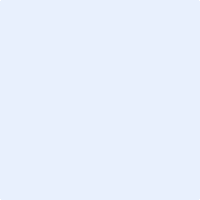 